«Затверджую»                                                                              В.о.директора закладу                                                                                                                                                          _______ Антонюк М.П.Основні виховні заходи на І семестрЗО «Рафалівський Петропавлівський ліцей»на 2022-2023 н.р.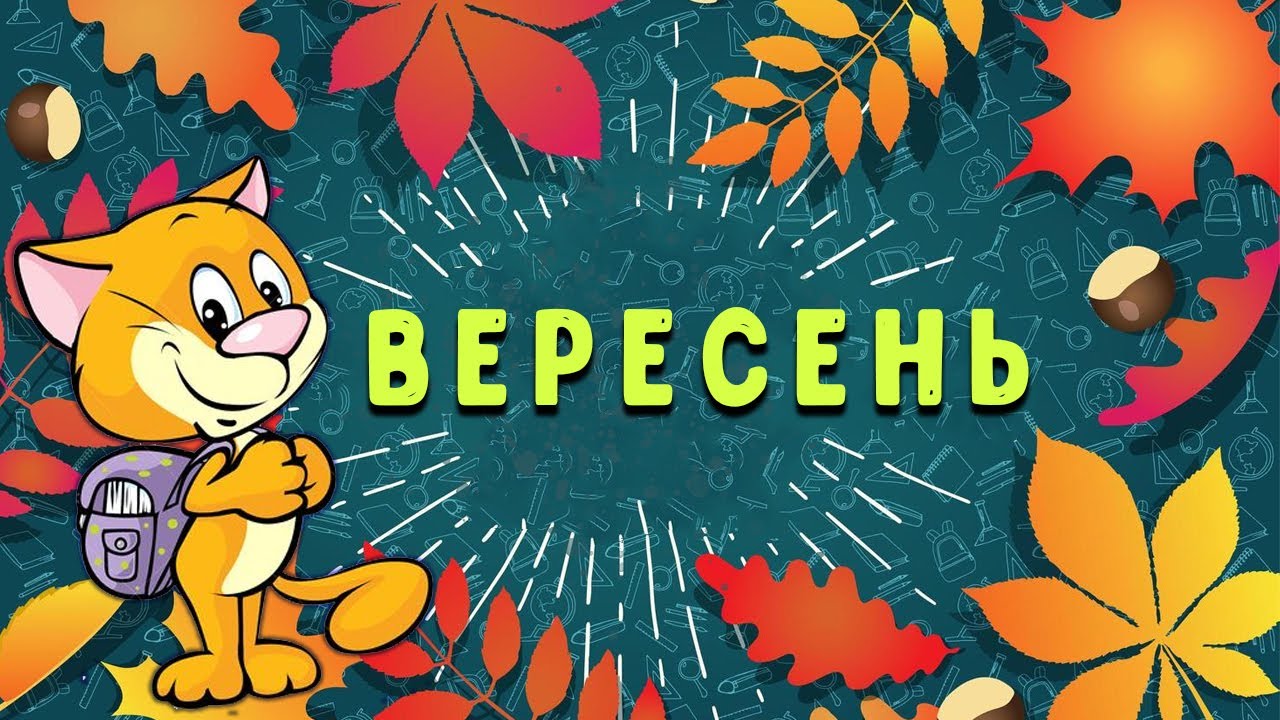 Ціннісне ставлення до себе, до здоров’яЗаходи до місячника «Увага! Діти на дорозі» (єдиний урок, бесіди, практичні вправи, зустрічі з представниками ювенальної превенції)Заходи до Олімпійського тижня «Спорт – це життя!»Заходи до Всеукраїнського тижня протидії булінгу (за окремим планом)пр.місяця05.-09.0916.09-20.09Класні керівнки, вч. основ здоров’яВч.фізичн. культуриУчн. самовряд.Класні керівники, психологЦіннісне ставлення до сім’ї, родини, людейЗаходи до Міжнародного дня миру. Флешмоб «Мир- це моя найбільша мрія».Акція «Парасолька миру»Благодійний ярмарок кулінарних шедеврів своїми руками «Сила в Єдності»(збір коштів на підтримку ЗСУ)»21.0923.09Педагог-оргКласні керівникиУчнівське самоврядуванняЦіннісне ставлення до праціМіжнародна акція Всесвітнього Дня прибирання «Word Cleanup Day»19.09ПедколективЦіннісне ставлення до природиТворчо-мистецький захід «Гарбузове містечко»29.09Класні керівникиПедагог-організатор Ціннісне ставлення до культури, до мистецтваВсеукраїнський День бібліотек. Зустріч у бібліотеці «Буду книзі другом!»Акція «Читай українською!»30.09БібліотекарЦіннісне ставлення особистості до суспільства і державиЗаходи з нагоди Дня прапораЗаходи з нагоди 31-річчя незалежності УкраїниПровести Свято першого дзвоника та Тематичний перший урок «МИ УКРАЇНЦІ- ЧЕСТЬ І СЛАВА НЕЗЛАМНИМ!».Оновлення складу учнівського самоврядування, комісій УС.Акція «Смілива гривня», для підтримки ЗСУ.Інформаційний дайджест до Дня пам’яті Бабиного Яру : «Бабин Яр - найтяжчий злочин проти людства»Заходи до Дня партизанської славиБесіди  «Події в Україні»Загальнонаціональна хвилина мовчання за загиблими внаслідок збройної агресії Російської Федерації проти України23.0824.0801.09до 09.0901.08-31.1029.0922.09ЩотижняЩоденно о 09.00ЗДНВР, Гаврилюк І.А.Педагог-орг,класні керівникиЗДНВР, Гаврилюк І.А.Педагог-організатор,класні керівникиПедагог-орг,учнівське самоврядуванняУчителі історії ,УСКласні керівникиКласні керівники,вчителі предметники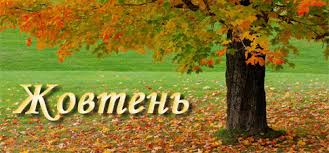 Ціннісне ставлення до себе, до здоров’яЗаходи до Міжнародного дня проти насилля  Заходи до Дня боротьби з торгівлею людьми (буклети, анкети, відеолекторій, інформаційні бесіди). Година спілкування до Міжнародного Дня боротьби з торгівлею людьми «Торгівля людьми-прояв сучасного рабства» Заходи до Міжнародного дня здорового харчування(години спілкування, інформаційні бесіди, відеолекторій)Тиждень безпеки дитини02.10.18.10.16.1018-22.10Учн. самовряд., психологЗДНВР ,Гаврилюк І.А.,психологКл керівникиВч. основ здоров’я,Кл керівникиВч.основ здоров’я,УС,класні керівникиЦіннісне ставлення до сім’ї, родини, людейАкція «Переступи поріг з добром» до Міжнародного дня людей похилого віку.Акція «Допоможемо ЗСУ»01-02.10Пр.. місяцяЗДНВР ,Гаврилюк І.АУчн. самовряд., класні керівникиЦіннісне ставлення до праціВідео-вітання для вчителів «Учителю, хвала тобі за все!» (святкова програма)День учнівського самоврядування до Дня Учителя.01.10.ЗДНВР ,Гаврилюк І.АУчн. самовряд., пед..-організатор,класні керівникиЦіннісне ставлення до природиЗаходи до Всесвітнього дня захисту тварин ,фотокалейдоскоп «Мій чотирилапий друг»Акція «Жовте листя», виготовлення та розповсюдження серед населення листівок про шкоду спалювання опалого листя та про користь компостування.Конкурс малюнків «Електрозбереження очима дітей»», акція «Споживаймо енергію розумно»04.10Протягом  місяця21.10Вч. обр. мист.,Класні керівникиУчн.самоврядуванняПедагог-організаторЦіннісне ставлення до культури, до мистецтваКнижкова виставка «Ми - козаки,ми гордість України»14.10БібліотекарЦіннісне ставлення особистості до суспільства і державиСвяткова програма «Козацькому роду нема переводу!»(До Дня захисника та захисниць України). Посвята в козачата учнів 5 класу.Відеовітання для воїнів-захисників та захисниць України «Дякуємо за Вашу мужність!»Заходи до дня визволення України від фашистських загарбників (уроки пам’яті, покладання квітів до обеліска, відеолекторій «28 жовтня - День вигнання  нацистських окупантів з України»).Бесіди «Події в Україні»Загальнонаціональна хвилина мовчання за загиблими внаслідок збройної агресії Російської Федерації проти України14.10.14.1028.10.ЩотижняЩоденно  09.00 Учн. само вряд., пед.-організатор,класні керівники,вч. Зах. УкраїниЗДНВР,Гаврилюк І.А.Вч. правознавства, класні керівникиВч. історії,класні керівникиКласні керівникиКласні керівники,вчителі предметники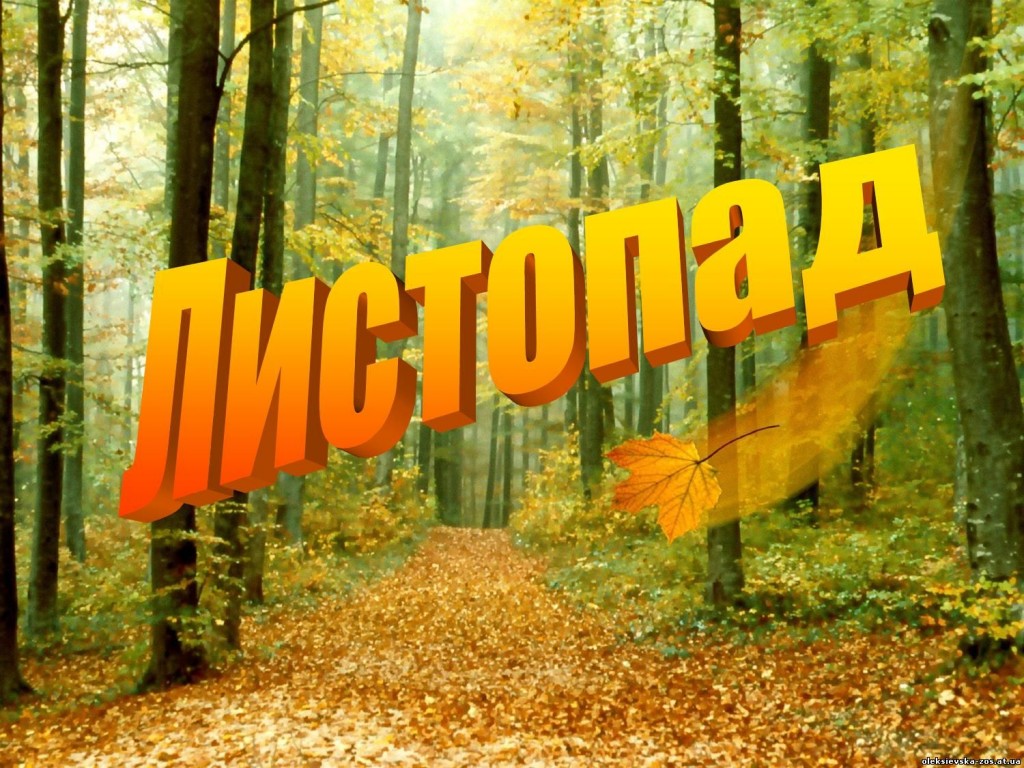 Ціннісне ставлення до себе, до здоров’яЗаходи до Всесвітнього дня дитини, фотогалерея «Усмішка дитини». Колективне ігрове спілкування «Конверт життєвих ситуацій» до Всесвітнього дня доброти 20.11. 13.1120.11. 13.11Учн. само вряд., пед.-організатор,класні керівникипсихологЦіннісне ставлення до сім’ї, родини, людейЗаходи до Міжнародного дня толерантності «Толерантність – запорука людяності» (Тиждень толерантності,за окремим планом).Заходи до Всеукраїнської акції «16 днів проти насильства» ( акції ,флешмоби, презентації учнівських проектів, міні-конференція, заняття з елементами тренінгу, пам’ятки,зустріч з представниками ювенальної превенції )   14.11-18.1125.11-10.12   14.11-18.1125.11-10.12ЗДНВР,учн. самовряд., класні керівники, психологЗДЗНР, Учн. самовряд., класні керівники, психологЦіннісне ставлення до праціТрудові десанти «Школа – наш другий дім»протягом місяцяпротягом місяцяКласні керівникиЦіннісне ставлення до природиІнформаційно-екологічні хвилинки «Збережемо воду чистою»Протягом місяцяПротягом місяцяКласні керівники,вч.природознавстваЦіннісне ставлення до культури, до мистецтваЗаходи до Дня української мови та писемності «Рідна мова-життя духовного слова!»Всеукраїнський радіодиктант національної єдності09.1109.11Вч. укр. мови та літ., класні керівникЦіннісне ставлення особистості до суспільства і державиБлагодійна акція «З вірою в серці», спрямованої на підтримку захисників нашої країни, їхніх дітей та родин, медичних працівників і волонтерів, які працюють в зоні бойових дій; Заходи до Дня гідності та Свободи «Україна – це територія гідності і свободи» (урок мужності, перегляд документального фільмуГодина національної пам’яті до Дня вшанування жертв політичних голодомору та політичних репресій «Горить свіча…А, може, то Душа?..». Участь у Всеукраїнській акції «Засвіти свічку».Бесіди «Події в Україні»Загальнонаціональна хвилина мовчання за загиблими внаслідок збройної агресії Російської Федерації проти УкраїниПротягом року19.11.26.11.ЩотижняЩоденно о 09.00 Протягом року19.11.26.11.ЩотижняЩоденно о 09.00 ЗДЗНРПедагог-організаторУчнівське самоврядування,класні керівникиВч. правознавства, класні керівникиВч. історії,класні керівникиВч. історії, класні керівникиКласні керівникиКласні керівники,вч.предметники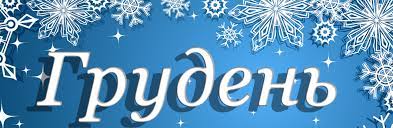 Ціннісне ставлення до себе, до здоров’яЗаходи до Всесвітнього дня боротьби зі СНІДом. .Флешмоб «Зупиномо СНІД»01.1201.12Учн. самовряд., вч.основ здоров’я,кл. керівники, психологЦіннісне ставлення до сім’ї, родини, людейАкція до Дня дітей-інвалідів «Іграшка для друга» .Ми повинні нести іншим людям добро», «Добро починається з тебе…» (години спілкування до Міжнародного дня людей з інвалідністю)02.1202.12класні керівники, пед.-організатор,Ціннісне ставлення до праціЗаходи до Міжнародного дня боротьби з корупцією . Уроки спілкування «Діти і злочин», «Захист прав дітей у нашій державі». Бесіди, зустрічі з представниками поліції. Відкритий мікрофон «Академічна доброчесність» для старшокласників09.1209.12Вч.правознавствакласні керівникиЦіннісне ставлення до природиЗаходи до дня вшанування учасників ліквідації наслідків аварії на ЧАЕС «Україна пам’ятає Чорнобиль» (відеолекторій, зустріч з ветеранами-ліквідаторами)Акція «Годівничка для синички»14.12.Протягом місяця14.12.Протягом місяцяУчн. самовряд., класні керівники, пед.-організаторВч.природознавства,УСЦіннісне ставлення до культури, до мистецтваЗаходи до міжнародного дня української хустини. Флешмоб «Як тобі хустина ця до лиця»Чаювання у дружньому колі до Міжнародного дня чаюВечір для старшокласників «Андріївські вечорниці на сучаснй лад».Святкова програма до Дня Святого Миколая «Я з нетерпінням так чекаю, тебе, Миколаю!» Новорічна святкова програма «Новорічний переполох».»Акція «Привітай солдата з Новим роком та Різдвом Христовим»07.1215.1213.12.19.12.28.1229.1207.1215.1213.12.19.12.28.1229.12Педагог-організаторКласні керівникиУчн. самовряд., класні керівники, пед.-організаторУчн. самовряд., класні керівники, пед.-організаторУчн. самовряд., класні керівники, пед.-організаторЦіннісне ставлення особистості до суспільства і держави)Заходи до Міжнародного дня волонтерів «Українські волонтери відважні й дивовижні!Заходи до дня  Збройних Сил України «Збройні сили України- слава, гордість й міць країни» (спортивні змагання, тематичні години спілкування,виготовлення сувенірів-оберегів)Бесіди «Події в Україні»Загальнонаціональна хвилина мовчання за загиблими внаслідок збройної агресії Російської Федерації проти України01.1205- 06.12 ЩотижняЩоденно о 09.00 01.1205- 06.12 ЩотижняЩоденно о 09.00 Пед.-організатор,Учнівське самоврядуваннявч.Зах.України,бібліотекар,кл.керівникиКласні керівникиКласні керівники,вч.предметникиОсновні виховні заходи на ІІ семестрЗО «Рафалівський Петропавлівський ліцей»на 2022-2023 н.р.Основні виховні заходи на ІІ семестрЗО «Рафалівський Петропавлівський ліцей»на 2022-2023 н.р.Основні виховні заходи на ІІ семестрЗО «Рафалівський Петропавлівський ліцей»на 2022-2023 н.р.Основні виховні заходи на ІІ семестрЗО «Рафалівський Петропавлівський ліцей»на 2022-2023 н.р.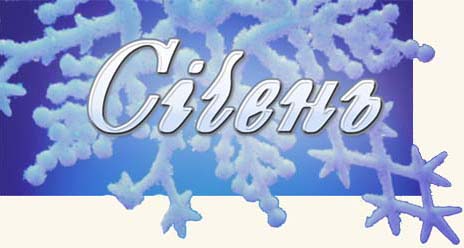 Ціннісне ставлення до себе, до здоров’яІнформаційна хвилинка «Протидія булінгу в школі»Протягом місяцяКласні керівники, психологКласні керівники, психологКласні керівники, психологЦіннісне ставлення до сім’ї, родини, людейПроведення бесід «Війна- змінила наші цінності.Моя родина-мій скарб»Протягом місяцяКласні керівникиКласні керівникиКласні керівникиЦіннісне ставлення до праціПрофорієнтаційна гра «Цікаве про професії»Протягом місяцяПсихологПсихологПсихологЦіннісне ставлення до природиКонкурс «Найкреативніший сніговик»Протягом місяцяПедагог-організатор,класні керівникиПедагог-організатор,класні керівникиПедагог-організатор,класні керівникиЦіннісне ставлення до культури, до мистецтваФольклорне свято  «Різдвяний вертеп»19.01Учнівське самоврядування, класні керівникиУчнівське самоврядування, класні керівникиУчнівське самоврядування, класні керівникиЦіннісне ставлення особистості до суспільства і державиПроведення зустрічей із особами, які перебували у полоні на тимчасово окупованих територіях, в рамках акції «Бранці Кремля»До дня пам’яті кіборгів «Кіборги вистояли, не вистояв бетон…» (патріотична година)Заходи до Дня Соборності України «Моя єдина Україна».Літературна композиція «Україна – Соборна держава!»Заходи до Міжнародного дня пам’яті жертв Голокосту «В гетто метелики не живуть»,та  до дня пам’яті Героїв Крут «Крути- бій за майбутнє» (обговорення тематичних фільмів, урок пам’яті, інформаційний дайджест)Бесіди «Події в Україні»Загальнонаціональна хвилина мовчання за загиблими внаслідок збройної агресії Російської Федерації проти України17.01.постійно22.0127.0129.01.ЩотижняЩоденно о 09.00Учнівське самоврядуванняВч. історії,Класні керівникиУчнівське самоврядування, класні керівникиВч. історії,Класні керівникиКласні керівникиКласні керівники,вч.предметникиУчнівське самоврядуванняВч. історії,Класні керівникиУчнівське самоврядування, класні керівникиВч. історії,Класні керівникиКласні керівникиКласні керівники,вч.предметникиУчнівське самоврядуванняВч. історії,Класні керівникиУчнівське самоврядування, класні керівникиВч. історії,Класні керівникиКласні керівникиКласні керівники,вч.предметники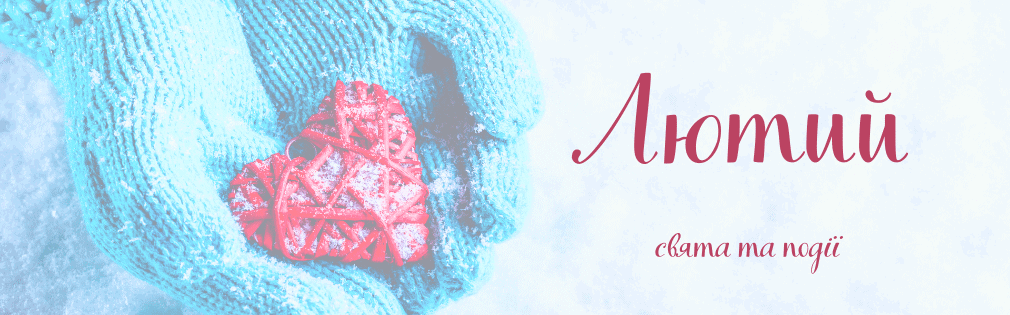 Ціннісне ставлення до себе, до здоров’яЗаходи до дня безпечного Інтернету «Безпека дітей в інтернеті.Фішинг,картинг,грумінг,кібернебезпека»» (тренінг, пам’ятки, відеоролики,анкетування) Круглий стіл “Разом для найкращого Інтернету”.10.02Класні керівники, психологКласні керівники, психологКласні керівники, психологЦіннісне ставлення до сім’ї, родини, людейЗаходи до Міжнародного дня спонтанного прояву «Добрі справи нашого класу» (урок доброти та милосердя)17.02.Психолог, класні керівники,Психолог, класні керівники,Психолог, класні керівники,Ціннісне ставлення до праціЗаходи до Міжнародного дня дарування книг (Акція-буккросинг «Подаруй книгу»)Залучення учнів до роботи у «Книжковій лікарні» та проведення рейдів по збереженню підручників та шкільного майнаПротягом місяцяКласні керівники 1-11 класів, бібліотекар, учнівське самоврядуванняКласні керівники 1-11 класів, бібліотекар, учнівське самоврядуванняКласні керівники 1-11 класів, бібліотекар, учнівське самоврядуванняЦіннісне ставлення до природиЕкологічна акція «Ні- поліетиленовим пакетам»Протягом місяцяВч.природознавства, класні керівники,педагог-організаторВч.природознавства, класні керівники,педагог-організаторВч.природознавства, класні керівники,педагог-організаторЦіннісне ставлення до культури, до мистецтваЗаходи до Дня Святого Валентина:  акція «Валентинка своїми руками». Святкова програма до Дня Святого Валентина.Заходи до Міжнародного Дня рідної мови( години спілкування, інформаційні хвилинки,  віктории)Заходи до дня народження Лесі Українки «Стояла я і слухала весну» (поетичний флешмоб, літературна вітальня) .14.0221.02.26.02Педагог-організатор,класні керівникВч. рідної мови та літератури, класні керівникиПедагог-організатор,класні керівникВч. рідної мови та літератури, класні керівникиПедагог-організатор,класні керівникВч. рідної мови та літератури, класні керівникиЦіннісне ставлення особистості до суспільства і державиІнформаційна хвилинка «Чорна тінь Афганістану»Заходи до Дня Єднання «Україна понад усе»Заходи до дня Державного герба України «Символ твоєї свободи»» .Урок-реквієм до Дня Небесної Сотні  «Герої не вмирають…Просто йдуть... ».Мітинг-реквієм на вшанування Героїв Небесної Сотні; зустрічей з воінами-учасниками АТО та ЗСУ «В родинному колі» (патріотична фотозона, тематичні уроки Майдану, патріотичні години спілкування)Заходи до річниці російсько-української війни «Вже рівно рік, як на душі скорбота» (години спілкування, бесіди, акції, флешмоби,виставка дитячих малюнків»Бесіди «Події в Україні»Загальнонаціональна хвилина мовчання за загиблими внаслідок збройної агресії Російської Федерації проти України15.02.16.0219.02.20.02.24.02.ЩотижняЩодено о 09.00Вч. історії, класні керівникиКласні керівники,педагог-організатоВч. історії, класні керівники, педагог-організаторКласні керівники,Педагог-організаторКласнв керівникиКласні керівники,вч.предметникиВч. історії, класні керівникиКласні керівники,педагог-організатоВч. історії, класні керівники, педагог-організаторКласні керівники,Педагог-організаторКласнв керівникиКласні керівники,вч.предметникиВч. історії, класні керівникиКласні керівники,педагог-організатоВч. історії, класні керівники, педагог-організаторКласні керівники,Педагог-організаторКласнв керівникиКласні керівники,вч.предметники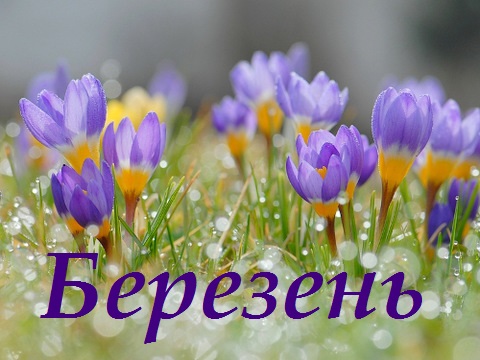 Ціннісне ставлення до себе, до здоров’яЗаходи до Всесвітнього дня боротьби із захворюванням на туберкульоз «причини і наслідки захворювання на уберкульоз» (інформаційні хвилинки, перегляд відеоматеріалів, бесіда-консультація з лікарем)Заходи до Всесвітнього дня боротьби з наркотиками (профілактичні бесіди,акції, перегляд відеороликів)20.0301.03Класні керівники, вч. основ здоров’яУчнівське самоврядуванняКласні керівники, вч. основ здоров’яУчнівське самоврядуванняКласні керівники, вч. основ здоров’яУчнівське самоврядуванняЦіннісне ставлення до сім’ї, родини, людейЗаходи до Міжнародного жіночого .Операція «Сюрприз для мам» до свята 8 Березня (виготовлення листівок та подарунків).07.03.Педагог-організатор, класні керівники 1-11 кл, вихователіПедагог-організатор, класні керівники 1-11 кл, вихователіПедагог-організатор, класні керівники 1-11 кл, вихователіЦіннісне ставлення до праціВиховні  заходи  по  профорієнтації учнів 9-х, 11-х класів. Тестування. Анкетування. Аналіз та обробка результатів.Протягом місяцяКласні керівнки 9-11 кл., психологКласні керівнки 9-11 кл., психологКласні керівнки 9-11 кл., психологЦіннісне ставлення до природиЗаходи до Міжнародного дня лісів (екологічна гра, презентація, екоурок, інформаційні листівки).Екоакція  «Посади дерево миру»21.03.Класні керівники, вч. біологіїКласні керівники, вч. біологіїКласні керівники, вч. біологіїЦіннісне ставлення до культури, до мистецтваЗаходи в рамках проведення Шевченківського тижня.(літературна вікторина, конкурс малюнків, марафон поезії, поетичний зорепад)09.03. – 11-03Вч. рідної мови та літератури, педагог-організатор, класні керівникиВч. рідної мови та літератури, педагог-організатор, класні керівникиВч. рідної мови та літератури, педагог-організатор, класні керівникиЦіннісне ставлення особистості до суспільства і державиЗаходи до дня українського добровольця «Вони дя нас виборюють життя» .Ланцюжок подяки-«Дякуємо нашим добровольцям»Бесіди «Події в Україні»Загальнонаціональна хвилина мовчання за загиблими внаслідок збройної агресії Російської Федерації проти України14.03.ЩотижняЩоденно о 09.00Вч. історії, учнівське самоврядування,Класні керівникиКласні керівники,вч.предметникиВч. історії, учнівське самоврядування,Класні керівникиКласні керівники,вч.предметникиВч. історії, учнівське самоврядування,Класні керівникиКласні керівники,вч.предметники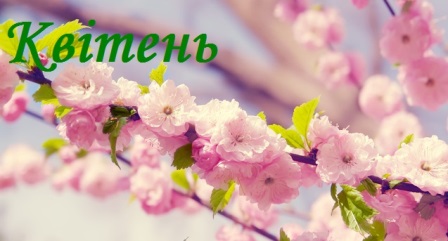 Ціннісне ставлення до себе, до здоров’яОбережно -  міни!(міжнародний день просвіти з питань мінної небезпеки)(інформаційні бесіди, відеолекторій)Заходи до Всесвітнього дня здоров’я (за окремим планом)Тиждень безпеки дитини04.0407.04.21.04-25.04Кл.керівникиВч. основ здоров’я, педагог-організатор, класні керівники 1-11 класівКл.керівникиВч. основ здоров’я, педагог-організатор, класні керівники 1-11 класівКл.керівникиВч. основ здоров’я, педагог-організатор, класні керівники 1-11 класівЦіннісне ставлення до сім’ї, родини, людейЗаходи до Всесвітнього дня розповсюдження інформації про аутизм (година спілкування «Замкнені всередині себе», акція «Одягни блакитне»).Заходи до Всеукраїнського дня психолога.(тренінгові заняття, арттерапія,акції,флешмоби)02.04.23.04Учнівське самоврядування,ПсихологПсихологУчнівське самоврядування,ПсихологПсихологУчнівське самоврядування,ПсихологПсихологЦіннісне ставлення до праціТиждень профорієнтації (за окремим планом)Заходи до Всесвітнього дня охорони праці «Безпечне та здорове майбутнє» (практичні відпрацювання)03.04-07.0428.04.Психолог, класні керівникиПсихолог, класні керівникиПсихолог, класні керівникиЦіннісне ставлення до природиЗаходи до Міжнародного дня довкілля і Міжнародного дня землі «Наша планета - Земля» (за окремим планом)Заходи до Міжнародного дня пам’яті жертв радіаційних аварій і катастроф. Річниця аварії на ЧАЕС «Трагедія «мирного атому».Запорізька АЕС- чи можливий новий Чорнобиль….»  (відеоурок, круглі столи, диспути).Протягом місяця26.04.Вч. біології, класні керівники 1-1 класів, вихователіПедагог-організатор, учнівське самоврядуванняВч. біології, класні керівники 1-1 класів, вихователіПедагог-організатор, учнівське самоврядуванняВч. біології, класні керівники 1-1 класів, вихователіПедагог-організатор, учнівське самоврядуванняЦіннісне ставлення до культури, до мистецтваВеликодня-виставка «Найкраща писанка нашого класу», Відео-привітання «Світле свято Великодня!»День сміху. Весела забава «Жменька сміху всім на втіху»»09-14.0401.04Вч. обр. мист.,Класні керівники 1-11 кл, вихователіУчнівське самоврядуванняВч. обр. мист.,Класні керівники 1-11 кл, вихователіУчнівське самоврядуванняВч. обр. мист.,Класні керівники 1-11 кл, вихователіУчнівське самоврядуванняЦіннісне ставлення особистості до суспільства і державиЗаходи до міжнародного дня визволення в’язнів фашистських концтаборів «Нацизм, фашизм і рашизм…..в чому відмінність» (уроки пам’яті)До дня космонавтики космічна віторина «Вперед у майбутнє»Бесіди «Події в Україні»Загальнонаціональна хвилина мовчання за загиблими внаслідок збройної агресії Російської Федерації проти України11.04.12.04ЩотижняЩоденно о 09.00 Вч. історії, класні керівникиВч. фізики, класні керівникиКласні керівникиКласні керівники,вч.предметникиВч. історії, класні керівникиВч. фізики, класні керівникиКласні керівникиКласні керівники,вч.предметникиВч. історії, класні керівникиВч. фізики, класні керівникиКласні керівникиКласні керівники,вч.предметники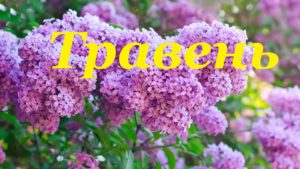 Ціннісне ставлення до себе, до здоров’яЗаходи до Всесвітнього дня без тютюну «Турбота про здоровя- твій вклад у перемогу»,акція «Чисті легені»31.05.Вч. основ здоров’я, учнівське самоврядуванняЦіннісне ставлення до сім’ї, родини, людейЗаходи до дня матері «Якщо говорити між нами, то все починається з мами»Заходи до  Міжнародного дня родини «Україна починається з родини» (Фотоконкурс «Моя родина- щасливі моменти»»Заходи до Міжнародного дня захисту дітей (за окремим планом)08.05.15.05.01.06Педагог-організатор, класні керівники, вихователі,учнівське самоврядування, Ціннісне ставлення до праціПроект «Шкільний квітник»»,Протягом місяцякласні керівникиЦіннісне ставлення до природи «За життя без сміття»Операція «Збережемо природу»Протягом місяцяВч. біології, класні керівники, вихователіЦіннісне ставлення до культури, до мистецтваЗаходи до дня Європи в Україні «Україна – частина Європи» (гра-вікторина,патріотичний флешмоб )20.05.Учнівське самоврядування, Класні керівникиЦіннісне ставлення особистості до суспільства і державиЗаходи до Дня пам’яті та примирення, Дня перемоги над нацизмом у Другій світовій війні, Міжнародного дня пам’яті політичних репресій «Перемога в серцях поколінь» (презентації творчих учнівських пошукових проектів, естафета пам’яті, мітинг-ревієм)Відзначення дня Героїв. Патріотична акція «Історія сучасних героїв. Вони- оберігають наш сон»».Заходи до Всесвітнього дня української вишиванки «Дефіле у вишиванках»Свято останнього дзвоника «Остання шкільна гастроль»Бесіди «Події в Україні»Загальнонаціональна хвилина мовчання за загиблими внаслідок збройної агресії Російської Федерації проти України08.05.09.05.16.05.23.0519.0528.05ЩотижняЩодня о 09.00ЗДНВРГаврилюк І.А., педагог-організатор, класні керівники, вч. ІсторіїЗДНВРГаврилюк І.А., педагог-організаторКл.керівникиКл.керівники,вч.предметники